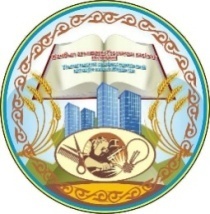 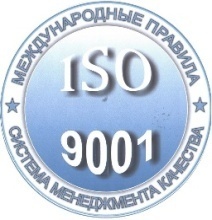 САБАҚ КЕСТЕСІ2019-2020 оқу жылы. 2 семестр  27.01.2020Келісілді                                                                                                                                                                                                               БекітемінҚоғамдық денсаулық сақтау                                                                                                                                              Жамбыл атындағы Ұзынағашбасқармасының басшысы                                                                                                                                                     кәсіптік колледж директоры___________ З.К. Куштекова                                                                                                                                                   ____________ Б.Б. Алтаев 			             Дайындаған директордың оқу-ісі жөніндегі орынбасары                      А.Ж. НамазбаеваСАБАҚ КЕСТЕСІ2019-2020 оқу жылы. 2 семестр    27.01.2020Келісілді                                                                                                                                                                                                               БекітемінҚоғамдық денсаулық сақтау                                                                                                                                              Жамбыл атындағы Ұзынағашбасқармасының басшысы                                                                                                                                                     кәсіптік колледж директоры___________ З.К. Куштекова                                                                                                                                                   ____________ Б.Б. Алтаев 			             Дайындаған директордың оқу-ісі жөніндегі орынбасары                      А.Ж. НамазбаеваСАБАҚ КЕСТЕСІ2019-2020 оқу жылы 2 семестр  27.01.2020Келісілді                                                                                                                                                                                                               БекітемінҚоғамдық денсаулық сақтау                                                                                                                                              Жамбыл атындағы Ұзынағашбасқармасының басшысы                                                                                                                                                     кәсіптік колледж директоры___________ З.К. Куштекова                                                                                                                                                   ____________ Б.Б. АлтаевДайындаған директордың оқу-ісі жөніндегі орынбасары                      А.Ж. НамазбаеваСАБАҚ КЕСТЕСІ2019-2020 оқу жылы. 2 семестр  27.01.2020Келісілді                                                                                                                                                                                                               БекітемінҚоғамдық денсаулық сақтау                                                                                                                                              Жамбыл атындағы Ұзынағашбасқармасының басшысы                                                                                                                                                     кәсіптік колледж директоры___________ З.К. Куштекова                                                                                                                                                   ____________ Б.Б. Алтаев Дайындаған директордың оқу-ісі жөніндегі орынбасары                      А.Ж. НамазбаеваСАБАҚ КЕСТЕСІ2019-2020 оқу жылы. 2 семестр    27.01.2020Келісілді                                                                                                                                                                                                               БекітемінҚоғамдық денсаулық сақтау                                                                                                                                              Жамбыл атындағы Ұзынағашбасқармасының басшысы                                                                                                                                                     кәсіптік колледж директоры___________ З.К. Куштекова                                                                                                                                                   ____________ Б.Б. Алтаев 			             Дайындаған директордың оқу-ісі жөніндегі орынбасары                      А.Ж. НамазбаеваСАБАҚ КЕСТЕСІ2019-2020 оқу жылы. 2 семестр    27.01.2020Келісілді                                                                                                                                                                                                               БекітемінҚоғамдық денсаулық сақтау                                                                                                                                              Жамбыл атындағы Ұзынағашбасқармасының басшысы                                                                                                                                                     кәсіптік колледж директоры___________ З.К. Куштекова                                                                                                                                                   ____________ Б.Б. Алтаев Дайындаған директордың оқу-ісі жөніндегі орынбасары                      А.Ж. НамазбаеваСАБАҚ КЕСТЕСІ2019-2020 оқу жылы. 2 семестр  16.12.2019Келісілді                                                                                                                                                                                                               БекітемінҚоғамдық денсаулық сақтау                                                                                                                                              Жамбыл атындағы Ұзынағашбасқармасының басшысы                                                                                                                                                     кәсіптік колледж директоры___________ З.К. Куштекова                                                                                                                                                   ____________ Б.Б. Алтаев 			             Дайындаған директордың оқу-ісі жөніндегі орынбасары                      А.Ж. НамазбаеваМ0КҚК «Жамбыл атындағы Ұзынағаш кәсіптік колледжі»Сабақ кестесіДП 4.2.3.03.06Апта күні	 сабақ уақыт 	Мамандық	Мамандық	Мамандық	Мамандық	Мамандық	МамандықАпта күні	 сабақ уақыт 6 топМамандығы: 0506000–«Сәнді косметика» Біліктілігі:    0506012 -«Шаштараз-модельер»ауд №7 топСпециальность:  0503000  -  «Слесарное дело»Квалификация: 0503012 – «Слесарь электрик по ремонту электрооборудования»ауд №8  топМамандығы: 0503000 – «Слесарлық іс»Біліктілігі 0503012 – «Электр құрал-жабдықтарын жөндеуші слесарь-электрик»ауд №Апта күні	 сабақ уақыт Модуль,пәноқытушыМодуль,пәноқытушыМодуль,пәнОқытушыДүйсенбі1 пар8.30-10.00КМ01Өндірістік оқыту№20Красилова И.Русская литература№201Бакирова Ж.М.Қазақ тілі№107Мухамединова К.А.Дүйсенбі2 пар10.10-11.40КМ01Өндірістік оқыту№20Красилова И. Иностранный язык№303,305Игилак А./ Ахметова Г.Орыс тілі№201/108Бакирова Ж.М.Омирбаева М.А.Дүйсенбі3 пар13.00-14.30КМ01Өндірістік оқыту№20Красилова И.Казахский язык№106/107Мухамединова К./Молдағалиева М.КМ02 Электроматериалтану№18  Рахматуллаев КДүйсенбі4 пар14.40-15.30Кураторский часКураторский часКураторлық сағатСейсенбіСейсенбі1 пар8.30-10.00Қазақстан тарихы106 Сатыбаева А.Человек и общество.№306Мукашева А.БГеография№305Чажабаева Г.Т.СейсенбіСейсенбі2 пар10.10-11.40Қазақ әдебиеті№107Абильханова Г.НПМ02Электротехника№305Умурзакова К.ТМатематика №301Батаев А.Т.СейсенбіСейсенбі3 пар13.00-14.30География№305Чажабаева Г.Т.Физическая культураСпорт залы Әбдіразақ М.Жумагулов Ж.Орыс әдебиеті№201/108Бакирова Ж.М.Омирбаева М.А.СейсенбіСейсенбі4 пар14.40-16.10Орыс тілі№107/108Елемесов А.А.Интина А.Т.Математика №301Батаев А.Т.ПМ02Электротехника№305Умурзакова К.ТСәрсенбі1 пар8.30-10.00Химия№102Бериккайрова Г.М.ПМ02Электротехника№305Умурзакова К.ТҚазақстан тарихы№306Мукашева А.БСәрсенбі2 пар10.10-11.40Орыс әдебиеті№107/108Елемесов А.А.Интина А.Т.Казахский язык№106/107Мухамединова К./Молдағалиева М.Дене тәрбиесіСпорт залыЖұмағалиұлы А.Ж.Жумагулов Ж.Сәрсенбі3 пар13.00-14.30Дене тәрбиесі Спорт залыЖұмағалиұлы А.Ж.Жумагулов Ж.Химия№102Бериккайрова Г.М.Қазақ әдебиеті№107Мухамединова К.А.Сәрсенбі4 пар14.40-16.10Қазақстан тарихы106 Сатыбаева А.Казахская литература№106/107Абильханова Г.Н/Молдағалиева М.Шетел тілі№303/304АхметоваГ.К/Игилик А.Бейсенбі1 пар8.30-10.00Шетел тілі№303/304АхметоваГ.К/Өмірзақ А.История Казахстана106 Сатыбаева АОрыс әдебиеті№201/108Бакирова Ж.М.Омирбаева М.А.Бейсенбі2 пар10.10-11.40Химия№102Бериккайрова Г.М.Русская литература№201Бакирова Ж.М.Дене тәрбиесіСпорт залыЖұмағалиұлы А.Ж.Жумагулов Ж.Бейсенбі3 пар13.00-14.30Дене тәрбиесі Спорт залыЖұмағалиұлы А.Ж.Жумагулов Ж.ПМ02 Электроматериаловедение№18 Жунусбаев Б.Химия№102Бериккайрова Г.М.Бейсенбі4 пар14.40-16.10Қазақ әдебиеті№107Абильханова Г.НФизическая культураСпорт залы Әбдіразақ М.Жумагулов Ж.ПМ02Электротехника№305Умурзакова К.ТЖұма1 пар8.30-10.00Математика№302Шағырова С.Русский язык№201Бакирова Ж.М.Адам және қоғам.Заң№306Мукашева А.БЖұма2 пар10.10-11.40Адам және қоғам.Заң№306Мукашева А.БГеография№305Чажабаева Г.Т.КМ02 Электроматериалтану№18  Рахматуллаев КЖұма3 пар13.00-14.30Қазақ тілі№107Абильханова Г.НПМ02 Электроматериаловедение№18 Жунусбаев Б.Қазақ тілі№107Мухамединова К.А.Жұма4 пар14.40-16.10М0КҚК «Жамбыл атындағы Ұзынағаш кәсіптік колледжі»Сабақ кестесіДП 4.2.3.03.06Апта күні	 сабақ уақыт 	Мамандық	Мамандық	Мамандық	Мамандық	Мамандық	МамандықАпта күні	 сабақ уақыт 9 топМамандығы:  1518000  «Ауылшаруашылығын электрлендіру және автоматтандыру»Біліктілігі:    1518012–«Электр монтері»ауд №45 топМамандығы:  0508000 – «Тамақтануды ұйымдастыру»Біліктілігі:      0508012  –  «Аспаз»ауд №46  топМамандығы  0508000  - «Тамақтандыруды  ұйымдастыру »  Біліктілігі 0508012 - «Аспаз»ауд №Апта күні	 сабақ уақыт Модуль,пәноқытушыМодуль,пәноқытушыМодуль,пәнОқытушыДүйсенбі1 пар8.30-10.00Математика №301Батаев А.Т.Дене тәрбиесіСпорт залыӘбдіразақ М./Жумагулов Ж.О КМ03 Жабдықтау№23Маханова АДүйсенбі2 пар10.10-11.40КМ02 Электротехникалық материалдар№18  Рахматуллаев КҚазақ әдебиеті№106Молдағалиева М. КМ03  Саудалық есептеулер№23Маханова АДүйсенбі3 пар13.00-14.30Дене тәрбиесіСпорт залыЖұмағалиұлы А.Ж.Тулендиев Ж.К.Орыс әдебиеті№201/108Бакирова Ж.М.Омирбаева М.АКәсіби шетел тілі№303/304 Ахметова Г.Н./   Игилик А.Дүйсенбі4 пар14.40-15.30Кураторлық сағат Кураторлық сағатКураторлық сағатСейсенбіСейсенбі1 пар8.30-10.00 Еңбекті қорғау №10 Абдрахимов М.ДКМ01Өндірістік оқыту№15Молдабаева Г.КМ03Өндірістік оқытуҚұрманбек Е.СейсенбіСейсенбі2 пар10.10-11.40КМ02Өндірістік оқыту№15 Айнабекова Н.КМ01Өндірістік оқыту№15Молдабаева ГКМ03Өндірістік оқытуҚұрманбек Е.СейсенбіСейсенбі3 пар13.00-14.30КМ02Өндірістік оқыту№15 Айнабекова Н.КМ01Өндірістік оқыту№15Молдабаева Г.КМ03Өндірістік оқытуҚұрманбек Е.СейсенбіСейсенбі4 пар14.40-16.10КМ02Өндірістік оқыту№15 Айнабекова Н.География№305Чажабаева Г.Т.Қазақстан тарихы№306Мукашева А.БСәрсенбі1 пар8.30-10.00Қазақ әдебиеті№106Молдағалиева М.КМ01 Тамақтандыру кәсіпорында өндірісті ұйымдастыру№ 22Молдабаева ГДене тәрбиесіСпорт залыТулендиев Ж/Әбдіразақ М.Сәрсенбі2 пар10.10-11.40Химия№102Бериккайрова Г.М.Математика №301Шағырова СКМ03Өндірістік оқытуҚұрманбек Е.Сәрсенбі3 пар13.00-14.30Математика №301Батаев А.Т. Қоғамтану №306 Сатыбаева АКМ03Өндірістік оқытуҚұрманбек Е.Сәрсенбі4 пар14.40-16.10Адам және қоғам.Заң№306Мукашева А.БХимия№102Бериккайрова Г.М.КМ03Өндірістік оқытуҚұрманбек Е.Бейсенбі1 пар8.30-10.00Қазақ тілі№107Мухамединова К.А.Дене тәрбиесіСпорт залыӘбдіразақ М./Жумагулов Ж.ОКМ03Өндірістік оқытуҚұрманбек Е.Бейсенбі2 пар10.10-11.40Қазақстан тарихы№306Мукашева А.БШетел тілі№303/304 Ахметова Г.Н./  Өмірзақ А.КМ03Өндірістік оқытуҚұрманбек Е.Бейсенбі3 пар13.00-14.30Орыс әдебиеті№201/108Бакирова Ж.М.Елемесова А.А.Қазақ тілі№107Мухамединова К.А.КМ03Өндірістік оқытуҚұрманбек Е.Бейсенбі4 пар14.40-16.10 КМ02 Қоршағант ортаны қорғау№18 Коптилеуова А.Қазақстан тарихы№306 Сатыбаева АКМ03 кәсіби қазақ тілі  №106\107Молдағалиева М\ МухамединоваЖұма1 пар8.30-10.00География№305Чажабаева Г.Т. Тамақтану физиологиясының,санитария мен гигиена негіздері№ 22Молдабаева ГКМ03  Тауартану№22 Маханова А.Жұма2 пар10.10-11.40Орыс тілі№201/108Бакирова Ж.М.Елемесова А.А.Физика№202Кабиева Б.НКМ03 Тамақ дайындау технологиясы№22Молдабаева ГЖұма3 пар13.00-14.30Шетел тілі№303/304 Ахметова Г.Н./ Игилик А.Орыс тілі№201/108Бакирова Ж.М.Омирбаева М.АҚазақстан тарихы№306Мукашева А.БЖұма4 пар14.40-16.10М0КҚК «Жамбыл атындағы Ұзынағаш кәсіптік колледжі»Сабақ кестесіДП 4.2.3.03.06Апта күні	 сабақ уақыт 	Мамандық	Мамандық	Мамандық	МамандықАпта күні	 сабақ уақыт 243 топМамандығы:  1504000- «Ферма шаруашылығы»Біліктілігі: 1504060-  «Ауылшаруашылық  өндірісіндегі тракторшы-машинисі»ауд №244 топСпециальность  1114000 – «Сварочное дело»Квалификация   1114042 – «Газоэлектросварщик»ауд №Апта күні	 сабақ уақыт Модуль,пәноқытушыМодуль,пәнОқытушыДүйсенбі1 пар8.30-10.00Адам және қоғам.Заң№306Мукашева А.БРусская литература№108Омирбаева М.АДүйсенбі2 пар10.10-11.40Математика №301Батаев А.Т. История Казахстана№301Сатыбаева А.Дүйсенбі3 пар13.00-14.30География№305Чажабаева Г.Т.Математика №301Батаев А.Т.Дүйсенбі4 пар14.40-15.30Кураторлық сағатКураторский часСейсенбіСейсенбі1 пар8.30-10.00Дене тәрбиесіСпорт залыТулендиев Ж/Әбдіразақ М.Казахский язык№107/108Абильханова Г.Н Мухамединова А.КСейсенбіСейсенбі2 пар10.10-11.40Орыс тілі№201/108Бакирова Ж.М.Омирбаева М.А История Казахстана№301Сатыбаева А.СейсенбіСейсенбі3 пар13.00-14.30Химия№102Бериккайрова Г.М.Человек и общество.№306Мукашева А.БСейсенбіСейсенбі4 пар14.40-16.10Қазақ әдебиеті№107Мухамединова К.АРусский язык№108Омирбаева М.АСәрсенбі1 пар8.30-10.00Орыс тілі№201/108Бакирова Ж.М.Омирбаева М.АКазахский язык№107/108Абильханова Г.Н Мухамединова А.КСәрсенбі2 пар10.10-11.40Математика №301Батаев А.Т.Физическая культураСпорт залыӘбдіразақ М./Тулендиев ЖСәрсенбі3 пар13.00-14.30Адам және қоғам.Заң№306Мукашева А.БКазахская литература№107/108Абильханова Г.Н  Молдағалиева М.Сәрсенбі4 пар14.40-16.10Орыс әдебиеті№201/108 Елемесов А.Омирбаева М.АГеография№305Чажабаева Г.Т.Бейсенбі1 пар8.30-10.00КМ01Өндірістік оқыту Умирзакова А.Б.Химия№102Бериккайрова Г.М.Бейсенбі2 пар10.10-11.40КМ01Өндірістік оқыту Умирзакова А.Б. История Казахстана№301Сатыбаева А.Бейсенбі3 пар13.00-14.30КМ01Өндірістік оқыту Умирзакова А.Б.Физическая культураСпорт залыӘбдіразақ М./Тулендиев ЖБейсенбі4 пар14.40-16.10КМ01 Конструкциялық металдар технологиясы және материал тануАлтаев Б.БИностранный язык№304/303Игилик А/Ахметова Г.К.Жұма1 пар8.30-10.00Математика №301Батаев А.Т.КМ01 Производственное обучение Абуова АЖұма2 пар10.10-11.40Шетел тілі№303/304 Ахметова Г.Н./ Игилик А.КМ01 Производственное обучение Абуова АЖұма3 пар13.00-14.30Дене тәрбиесіСпорт залыӘбдіразақ М./Тулендиев ЖКМ01 Производственное обучение Абуова АЖұма4 пар14.40-16.10М0КҚК «Жамбыл атындағы Ұзынағаш кәсіптік колледжі»Сабақ кестесіДП 4.2.3.03.06Апта күні	 сабақ уақыт 	Мамандық	Мамандық	Мамандық	Мамандық	Мамандық	МамандықАпта күні	 сабақ уақыт 1 топСпециальность:  0506000«Парикмахерское искусство   и декоративная косметика»Квалификация: 0506012 –   «Парикмахер-модельер»ауд №2 топМамандығы:  1518000 – «Ауыл  шаруашылығын  электрлендіру және автоматтандыру» Біліктілігі 151801  2 – «Электр монтері»ауд №3  топСпециальность:  0503000  –  «Слесарное дело»Квалификация: 0503012  –   «Слесарь-электрик по ремонту  электрооборудования»                             0503022 –  «Электрик автослесарь»ауд №Апта күні	 сабақ уақыт Модуль,пәноқытушыМодуль,пәноқытушыМодуль,пәнОқытушыДүйсенбі1 пар8.30-10.00БМ01  Составление деловых бумаг на государственном языке№106 Молдағалиева МКМ04 Производственное обучение№14 Бижанова А. ПМ09Инструменты и контрольно измерительные при боры №20Рахматуллаев К.Дүйсенбі2 пар10.10-11.40ПМ6 Профессиональная этика№302Калыгулова Н.КМ04 Производственное обучение№14 Бижанова А.Физика №202Умурзакова К.Т.Дүйсенбі3 пар13.00-14.30ПМ05 Специальный рисунок и художественная графика№20Керимбеккызы РКМ04 Производственное обучение№14 Бижанова А.Физика №202Умурзакова К.Т.Дүйсенбі4 пар14.40-15.30Кураторский часКураторлық сағатКураторский часСейсенбіСейсенбі1 пар8.30-10.00Иностранный язык№303/304Ахметова Г/ Игилик АКМ04 Ауыл шаруашылығын электр жабдықтау№18Коптилеуова А.ПМ09Производственное обучение№20 Асипов С.Т.СейсенбіСейсенбі2 пар10.10-11.40 БМ03Физическая культура Спорт зал Тулендиев Ж\Жумағалиұлы А.Шетел тілі№303/304Ахметова Г/ Игилик АПМ09Производственное обучение№20Асипов С.ТСейсенбіСейсенбі3 пар13.00-14.30МОО01 Специальная технология№20Керимбеккызы РКМ04Ауыл шаруашылық агрегаттар мен құрылғыларды электр жабдықрау  №18Коптилеуова А.ПМ09 Производственное обучение№20Асипов С.ТСейсенбіСейсенбі4 пар14.40-16.10ПМ05 Специальная технология№20Керимбеккызы Р КМ04Электр қауыпсіздігі№18Коптилеуова А.ПМ09 Ремонт и устроиство электрооборудования№21Жунусбаев Б.Сәрсенбі1 пар8.30-10.00БМ01Профессиональный иностранный язык№303/304Ахметова Г/ Игилик АКМ04 Еңбекті қорғау№14 Абдрахимов М.Д.Информатика 202\205Кабиева Б.\Малибекова КСәрсенбі2 пар10.10-11.40ПМ05 Специальный рисунок и художественная графика№20Керимбеккызы РКМ04 Производственное обучение№14 Бижанова А.Физика №202Умурзакова К.Т.Сәрсенбі3 пар13.00-14.30ПМ05 Специальная технология№20Керимбеккызы РКМ04 Производственное обучение №14 Бижанова А.Иностранный язык№303/304Ахметова Г/ Игилик АСәрсенбі4 пар14.40-16.10 БМ03Физическая культура Спорт зал Тулендиев Ж\Жумағалиұлы А.КМ04 Производственное обучение№14 Бижанова А.Информатика 202\205Кабиева Б.\Малибекова КБейсенбі1 пар8.30-10.00БМ01Профессиональный казахский язык№106/107Абильханова Г.\Молдағалиева М.Физика №202Умурзакова К.Т.ПМ09Производственное обучение№20 Асипов С.Т.Бейсенбі2 пар10.10-11.40БМ01  Составление деловых бумаг на государственном языке№106 Молдағалиева МКМ04 Производственное обучение№14 Бижанова А.ПМ09Производственное обучение№20Асипов С.ТБейсенбі3 пар13.00-14.30 Физика №202Умурзакова К.Т.КМ04 Производственное обучение№14 Бижанова А.ПМ09 Производственное обучение№20Асипов С.ТБейсенбі4 пар14.40-16.10 БМ03Физическая культура Спорт зал Тулендиев Ж\Жумағалиұлы А.КМ04 Производственное обучение№14 Бижанова А.ПМ09 Ремонт и устроиство электрооборудования№21Жунусбаев Б.Жұма1 пар8.30-10.00КМ05 Производственное обучение№20Керимбеккызы РКМ04 Производственное обучение№14 Бижанова А.Иностранный язык№303/304Ахметова Г/ Игилик АЖұма2 пар10.10-11.40КМ05Производственное обучение№20Керимбеккызы РКМ04 Производственное обучение№14 Бижанова А.ПМ09 Ремонт и устроиство электрооборудования№21Жунусбаев Б.Жұма3 пар13.00-14.30КМ05 Производственное обучение№20Керимбеккызы РКМ04 Производственное обучение№14 Бижанова А. ПМ09Инструменты и контрольно измерительные при боры №20Рахматуллаев К.Жұма4 пар14.40-16.10М0КҚК «Жамбыл атындағы Ұзынағаш кәсіптік колледжі»Сабақ кестесіДП 4.2.3.03.06Апта күні	 сабақ уақыт 	Мамандық	Мамандық	Мамандық	Мамандық	Мамандық	МамандықАпта күні	 сабақ уақыт 4 топМамандығы:       0503000-«Слесарлық іс» Біліктілігі:          0503012   – «Электр құрал-жабдықтарын жөндеуші                                                                                            слесарь-электрик»ауд №43 топМамандығы.  0508000- «Тамақтандыруды  ұйымдастыру »  Біліктілігі: 0508012 - «Аспаз»ауд №44  топСпециальность: 0508000  –  «Организация питания»        Квалификация: 0508012– «Повар»ауд №Апта күні	 сабақ уақыт Модуль,пәноқытушыМодуль,пәноқытушыМодуль,пәнОқытушыДүйсенбі1 пар8.30-10.00Физика №202 Кабиева Б.КМ03Өндірістік оқытуАтагельдинова АПМ03Профессиональный иностранный язык№303/304Ахметова Г/ Өмірзақ А.ҚДүйсенбі2 пар10.10-11.40КМ09 Электр жабдығын жөндеу және оның құрылғысы №18 Коптилеуова А.КМ03Өндірістік оқытуАтагельдинова АКМ03Технология приготовления пищи№22Аденова Е.К.Дүйсенбі3 пар13.00-14.30КМ09 Электр жабдығын жөндеу және оның құрылғысы №18 Коптилеуова А.КМ03Өндірістік оқытуАтагельдинова АКМ03Товароведение№23Маханова АДүйсенбі4 пар14.40-15.30Кураторлық сағатКураторлық сағатКураторский часСейсенбіСейсенбі1 пар8.30-10.00Информатика 202\205Кабиева Б.\Малибекова К Дене тәрбиесіСпорт залЖумагалиұлы АЖумагулов Ж.ОКМ03Профессиональный русский язык №108\201 Бакирова Ж.М.\Омирбаева М.СейсенбіСейсенбі2 пар10.10-11.40КМ09 Саймандар мен бақылау-өлшеу аспаптары№20Рахматуллаев К. Химия  №102Бериккайрова Г.КМ03Товароведение№23Маханова АСейсенбіСейсенбі3 пар13.00-14.30Шетел тілі№303/304Ахметова Г/ Игилик АКМ03 Кәсіби қазақ тілі №106\107Молдағалиева М.\Мухамединова К.А.КМ03 Оборудование №22Аденова Е.КСейсенбіСейсенбі4 пар14.40-16.10Информатика 202\205Кабиева Б.\Малибекова КШетел тілі№303/304Ахметова Г/ Игилик АКМ03 Торговые вычисления№22Аденова Е.КСәрсенбі1 пар8.30-10.00КМ09Өндірістік оқыту №20Рахматуллаев К. Дене тәрбиесіСпорт залЖумагалиұлы АЖумагулов Ж.ОКМ03Технология приготовления пищи№22Аденова Е.К.Сәрсенбі2 пар10.10-11.40КМ09Өндірістік оқыту №20Рахматуллаев К.КМ02Өндірістік оқытуАтагельдинова АИностранный язык№303/304 Игилик А. / Өмірзақ А.ҚСәрсенбі3 пар13.00-14.30КМ09Өндірістік оқыту №20Рахматуллаев К.КМ02Өндірістік оқытуАтагельдинова АКМ03Профессиональный русский язык №108\201 Бакирова Ж.М.\Омирбаева М.Сәрсенбі4 пар14.40-16.10КМ09 Саймандар мен бақылау-өлшеу аспаптары№20Рахматуллаев К.КМ02Өндірістік оқытуАтагельдинова АКМ03 Торговые вычисления№22Аденова Е.КБейсенбі1 пар8.30-10.00Информатика 202\205Кабиева Б.\Малибекова К КМ03Тамақ дайындау технологиясы №23 Молдабаева Г.КМ03Технология приготовления пищи№22Аденова Е.К.Бейсенбі2 пар10.10-11.40КМ09Өндірістік оқыту №20Рахматуллаев К.КМ03 Саудалық есептеулер №23Маханова АКМ03 Оборудование №22Аденова Е.КБейсенбі3 пар13.00-14.30КМ09Өндірістік оқыту №20Рахматуллаев К.КМ03Кәсіби шетел тілі№303/304Ахметова Г/ Игилик АКМ03 Торговые вычисления№22Аденова Е.КБейсенбі4 пар14.40-16.10КМ09Өндірістік оқыту №20Рахматуллаев К. КМ03Тамақ дайындау технологиясы №23 Молдабаева Г.КМ03Технология приготовления пищи№22Аденова Е.К.Жұма1 пар8.30-10.00Физика №202 Кабиева Б.КМ02Өндірістік оқытуАтагельдинова АФизическая культура Спорт зал Жұмағалиұлы А.\ЖумагуловЖ.Жұма2 пар10.10-11.40КМ09 Электр жабдығын жөндеу және оның құрылғысы №18 Коптилеуова А.КМ02Өндірістік оқытуАтагельдинова АКМ03Технология приготовления пищи№22Аденова Е.К.Жұма3 пар13.00-14.30Физика №202 Кабиева Б.КМ02Өндірістік оқытуАтагельдинова АКМ03 Оборудование №22Аденова Е.КЖұма4 пар14.40-16.10М0КҚК «Жамбыл атындағы Ұзынағаш кәсіптік колледжі»Сабақ кестесіДП 4.2.3.03.06Апта күні	 сабақ уақыт 	Мамандық	Мамандық	Мамандық	МамандықАпта күні	 сабақ уақыт 241 топМамандығы: 1114000 - «Дәнекерлеу ісі»  Біліктілігі: 1114042 -«Электр газымен дәнекерлеуші»ауд №242 топСпециальность:  1114000  –  «Сварочное дело»Квалификация:  1114042–  «Электрогазосварщик»ауд №Апта күні	 сабақ уақыт Модуль,пәноқытушыМодуль,пәнОқытушыДүйсенбі1 пар8.30-10.00 Өндірістік практикаКМ03Производственное обучениеКамиева А.Дүйсенбі2 пар10.10-11.40Өндірістік практикаКМ03Производственное обучениеКамиева А.Дүйсенбі3 пар13.00-14.30Өндірістік практикаКМ03Производственное обучениеКамиева А.Дүйсенбі4 пар14.40-15.30Кураторский часСейсенбіСейсенбі1 пар8.30-10.00Өндірістік практикаИностранный язык№303/304 Игилик А. / Өмірзақ А.ҚСейсенбіСейсенбі2 пар10.10-11.40Өндірістік практикаКМ03Производственное обучениеКамиева А.СейсенбіСейсенбі3 пар13.00-14.30Өндірістік практикаКМ03Производственное обучениеКамиева А.СейсенбіСейсенбі4 пар14.40-16.10Өндірістік практикаКМ03Производственное обучениеКамиева А.Сәрсенбі1 пар8.30-10.00Өндірістік практика КМ03 Специальная технология №17Атагельдинов А.Сәрсенбі2 пар10.10-11.40Өндірістік практикаКМ03Производственное обучениеКамиева А.Сәрсенбі3 пар13.00-14.30Өндірістік практикаКМ03Производственное обучениеКамиева А.Сәрсенбі4 пар14.40-16.10Өндірістік практикаКМ03Производственное обучениеКамиева А.Бейсенбі1 пар8.30-10.00Өндірістік практикаКМ03Профессиональная сварка№17Атагельдинов А.Бейсенбі2 пар10.10-11.40Өндірістік практикаКМ03Производственное обучениеКамиева А.Бейсенбі3 пар13.00-14.30Өндірістік практикаКМ03Производственное обучениеКамиева А.Бейсенбі4 пар14.40-16.10Өндірістік практикаКМ03Производственное обучениеКамиева А.Жұма1 пар8.30-10.00Өндірістік практикаКМ03Производственное обучениеКамиева А.Жұма2 пар10.10-11.40Өндірістік практикаКМ03Производственное обучениеКамиева А.Жұма3 пар13.00-14.30Өндірістік практикаКМ03Производственное обучениеКамиева А.Жұма4 пар14.40-16.10М0КҚК «Жамбыл атындағы Ұзынағаш кәсіптік колледжі»Сабақ кестесіДП 4.2.3.03.06Апта күні	 сабақ уақыт 	Мамандық	Мамандық	Мамандық	Мамандық	Мамандық	МамандықАпта күні	 сабақ уақыт 41 топМамандығы:   0508000 – «Тамақтандыруды ұйымдастыру» Біліктілігі :    0508012  – «Аспаз»ауд №42 топСпециальность  0508000 –  «Организация питания»Квалификация    0508000 –  «Повар»ауд №237  топМамандығы  1504000- «Ферма шаруашылығы»Біліктілігі    1504060-  «Ауылшаруашылық  өндірісіндегі трактауд №Апта күні	 сабақ уақыт Модуль,пәноқытушыМодуль,пәноқытушыМодуль,пәнОқытушыДүйсенбі1 пар8.30-10.00КМ07 Ұннан даярланған кондитерлік өнімдер технологиясы№302Ильясова ЖКМ07Оборудование предприятий питанияШабденова Т.АӨндірістік оқытуАбуов БДүйсенбі2 пар10.10-11.40КМ07 Ұннан даярланған кондитерлік өнімдер технологиясы№302Ильясова ЖКМ07Оборудование предприятий питанияШабденова Т.АӨндірістік оқытуАбуов БДүйсенбі3 пар13.00-14.30КМ07  Тамақтандыру кәсіпорындарында өндірісті ұйымдастыру №23 Маханова А.КМ07Оборудование предприятий питанияШабденова Т.АӨндірістік оқытуАбуов БДүйсенбі4 пар14.40-15.30Кураторлық сағатКураторский часКураторлық сағатСейсенбіСейсенбі1 пар8.30-10.00КМ07 Жабдықтау№302Шабденова Т.А.КМ07 Технология мучных кондитерских изделий№23Маханова А Өндірістік оқытуАбуов БСейсенбіСейсенбі2 пар10.10-11.40КМ07 Ұннан даярланған кондитерлік өнімдер технологиясы№302Ильясова ЖКМ07Оборудование предприятий питанияШабденова Т.АӨндірістік оқытуАбуов БСейсенбіСейсенбі3 пар13.00-14.30КМ07Жабдықтау№302Шабденова Т.А.КМ07  Организация предприятия питания№23Маханова АӨндірістік оқытуАбуов БСейсенбіСейсенбі4 пар14.40-16.10КМ07 Ұннан даярланған кондитерлік өнімдер технологиясы№302Ильясова ЖКМ07 Технология мучных кондитерских изделий№23Маханова А Жолда жүру қауыпсіздігі№18Атагельдинов А.М.Сәрсенбі1 пар8.30-10.00КМ07 Жабдықтау№302Шабденова Т.А.КМ07 Технология мучных кондитерских изделий№23Маханова А Өндірістік оқытуАбуов БСәрсенбі2 пар10.10-11.40КМ07 Ұннан даярланған кондитерлік өнімдер технологиясы№302Ильясова ЖКМ07  Организация предприятия питания№23Маханова АӨндірістік оқытуАбуов БСәрсенбі3 пар13.00-14.30КМ07 Жабдықтау№302Шабденова Т.А.КМ07 Технология мучных кондитерских изделий№23Маханова А Өндірістік оқытуАбуов БСәрсенбі4 пар14.40-16.10КМ07 Ұннан даярланған кондитерлік өнімдер технологиясы№302Ильясова ЖКМ07 Технология мучных кондитерских изделий№23Маханова А Жолда жүру қауыпсіздігі№18Атагельдинов А.М.Бейсенбі1 пар8.30-10.00КМ07 Жабдықтау№302Шабденова Т.А.КМ07 Технология мучных кондитерских изделий№23Маханова А Өндірістік оқытуАбуов ББейсенбі2 пар10.10-11.40КМ07 Ұннан даярланған кондитерлік өнімдер технологиясы№302Ильясова ЖКМ07 Оборудование предприятий питанияШабденова Т.АӨндірістік оқытуАбуов ББейсенбі3 пар13.00-14.30КМ07 Жабдықтау№302Шабденова Т.А.КМ07 Технология мучных кондитерских изделий№23Маханова А Өндірістік оқытуАбуов ББейсенбі4 пар14.40-16.10КМ07 Ұннан даярланған кондитерлік өнімдер технологиясы№302Ильясова ЖКМ07 Технология мучных кондитерских изделий№23Маханова А Жолда жүру қауыпсіздігі№18Атагельдинов А.М.Жұма1 пар8.30-10.00КМ07 Ұннан даярланған кондитерлік өнімдер технологиясы№302Ильясова ЖКМ07 Оборудование предприятий питанияШабденова Т.АӨндірістік оқытуАбуов БЖұма2 пар10.10-11.40КМ07 Ұннан даярланған кондитерлік өнімдер технологиясы№302Ильясова ЖКМ07 Технология мучных кондитерских изделий№23Маханова А Өндірістік оқытуАбуов БЖұма3 пар13.00-14.30КМ07 Ұннан даярланған кондитерлік өнімдер технологиясы№302Ильясова ЖКМ07 Технология мучных кондитерских изделий№23Маханова А Өндірістік оқытуАбуов БЖұма4 пар14.40-16.10